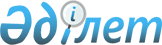 Қазақстан Республикасы Үкіметінің 2004 жылғы 3 желтоқсандағы N 1254 қаулысына толықтырулар мен өзгерістер енгізу туралы
					
			Күшін жойған
			
			
		
					Қазақстан Республикасы Үкіметінің 2008 жылғы 28 тамыздағы N 783 Қаулысы. Күші жойылды - ҚР Үкіметінің 2008 жылғы 31 желтоқсандағы N 1349 Қаулысымен.



      


Ескерту. Қаулының күші жойылды - ҚР Үкіметінің 2008.12.31. 


 N 1349 


 (2009 жылғы 1 қаңтардан бастап қолданысқа енгізіледі) Қаулысымен.



      Қазақстан Республикасының Үкіметі 

ҚАУЛЫ ЕТЕДІ:





      1. "Акцизделетін тауарлардың жекелеген түрлерін есепке алу-бақылау таңбаларымен таңбалау туралы" Қазақстан Республикасы Үкіметінің 2004 жылғы 3 желтоқсандағы N 1254 
 қаулысына 
 (Қазақстан Республикасының ПҮАЖ-ы, 2004 ж., N 48, 600-құжат) мынадай толықтыру мен өзгеріс енгізілсін:



      3-тармақта:



      "сатуды" деген сөздің алдынан "сақтауды және" деген сөздермен толықтырылсын;




      "2008 жылғы 30 маусымға" деген сөздер "2008 жылғы 31 желтоқсанға" деген сөздермен ауыстырылсын.




      2. Осы қаулы 2008 жылғы 30 маусымынан бастап қолданысқа енгізіледі және ресми жариялануға тиіс.


      Қазақстан Республикасының




      Премьер-Министрі                                    К. Мәсімов


					© 2012. Қазақстан Республикасы Әділет министрлігінің «Қазақстан Республикасының Заңнама және құқықтық ақпарат институты» ШЖҚ РМК
				